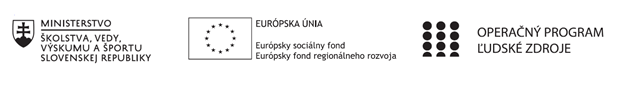 Správa o činnosti pedagogického klubu Príloha:Prezenčná listina zo stretnutia pedagogického klubuPríloha správy o činnosti pedagogického klubu                                                                                             PREZENČNÁ LISTINAMiesto konania stretnutia:  SOŠ obchodu a služieb, Rimavská Sobota, školská knižnicaDátum konania stretnutia: 5.10.2020Trvanie stretnutia: od 14.00 hod. do 17.00 hod.	Zoznam účastníkov/členov pedagogického klubu:Meno prizvaných odborníkov/iných účastníkov, ktorí nie sú členmi pedagogického klubu  a podpis/y:Prioritná osVzdelávanieŠpecifický cieľ1.2.1 Zvýšiť kvalitu odborného vzdelávania a prípravy reflektujúc potreby trhu prácePrijímateľBanskobystrický samosprávny kraj (SOŠ OaS Rimavská Sobota)Názov projektuModerné vzdelávanie pre praxKód projektu  ITMS2014+312011Y922        Názov pedagogického klubu Klub rozvoja jazykových zručnostíDátum stretnutia  pedagogického klubu05.10.2020Miesto stretnutia  pedagogického klubuŠkolská knižnicaMeno koordinátora pedagogického klubuMgr. Monika RydzoňováOdkaz na webové sídlo zverejnenej správyhttps://www.bbsk.sk/Občan/Regionálnyrozvoj/Modernévzdelávaniepreprax.aspx https://sososrs.edupage.org/ Manažérske zhrnutie:kľúčové slová: motivácia, motivačné stratégie, autonómne učenie sa, autonómny žiak, samostatná práca, sebahodnoteniestručná anotácia: klub rozvoja jazykových zručností sa venoval ďalším motivačným stratégiám a výberu učebných metód a učebných stratégií, ktoré sú vhodné pri výučbe cudzích jazykov, a ktoré podporujú autonómne učenie sa žiakov, vzbudzujú ich pozornosť a aktivitu na hodinách. Následne sa diskutovalo o autonómnych stratégiách, ktoré využívame v rámci vyučovania CJ, do akej miery využívame samostatnú prácu žiakov, ako by sa autonómne učenie dalo využiť pri preberaní odborných tém. V závere stretnutia sme si dohodli plán a úlohy pre nasledujúce stretnutie klubu. Hlavné body, témy stretnutia, zhrnutie priebehu stretnutia: autonómne učenie– vysvetlili sme si pojem autonómne učenie, význam vnútornej motivácie v procese autonómneho učenia, úlohu učiteľa v procese autonómneho učenia, hovorili sme o našich konkrétnych skúsenostiach princípy autonómneho učenia – prešli sme si princípy autonómneho učenia a naše konkrétne skúsenosti z pedagogickej praxe, do akej miery tieto princípy dodržiavame, čo sa dá zlepšiť a ako dané princípy zapojiť do procesu učeniakompetencie autonómneho žiaka: učitelia diskutovali o tom, aké kompetencie by mal mať žiak, aké motivátory sú vhodné pri autonómnych stratégiách.  Členovia klubu diskutovali o typoch úloh pre rozvoj samostatnosti žiakov. Ako vzbudiť pozornosť žiakov, ako vybrať to, čo je pre žiaka zmysluplné, tak aby to bolo jasné a dokázal sa v tom sám orientovať. Zároveň je dôležité, aby to žiak dokázal využiť pre seba. autonómny a kontrolujúci učiteľ  – členovia klubu hovorili o svojich názoroch a predstavách autonómneho učiteľa, do akej miery sa sami tak identifikujú, aké sú typické znaky kontrolujúceho učiteľa a či je vôbec možné byť úplne vyhranený typZhrnutie priebehu stretnutia: plán stretnutia bol splnený. Členovia klubu boli aktívni, zaujímali sa o danú problematiku a zapájali sa do diskusií k jednotlivým bodom stretnutia. Závery a odporúčania:Zamerať sa na autonómne učenie, ako spôsob výchovy a vzdelávania samostatne mysliaceho a konajúceho žiaka,  zakomponovať princípy autonómneho učenia do nášho prístupu a učebných stratégií. Viac využívať sebahodnotenie žiakov. Je treba pripraviť úlohy, ktoré budú podporovať samostatnosť žiakov. Príprava učebných plánov na extra hodiny s využitím týchto úloh. Vypracoval (meno, priezvisko)Mgr. Monika RydzoňováDátum8.10.2020PodpisSchválil (meno, priezvisko)Ing. Ján LunterDátumPodpisPrioritná os:VzdelávanieŠpecifický cieľ:1.2.1 Zvýšiť kvalitu odborného vzdelávania a prípravy reflektujúc potreby trhu prácePrijímateľ:Banskobystrický samosprávny kraj (SOŠ OaS Rimavská Sobota)Názov projektu:Moderné vzdelávanie pre praxKód ITMS projektu:312011Y922     Názov pedagogického klubu:Klub rozvoja jazykových zručnostíč.Meno a priezviskoPodpisInštitúciaIng. Monika BrezovickáSOŠ OaS R. SobotaMgr. Viktor ChlpošSOŠ OaS R. SobotaMgr. Miroslava MaďarováSOŠ OaS R. SobotaMgr. Žaneta PetikováSOŠ OaS R. SobotaMgr. Anna PintováSOŠ OaS R. SobotaMgr. Monika RydzoňováSOŠ OaS R. Sobotač.Meno a priezviskoPodpisInštitúcia